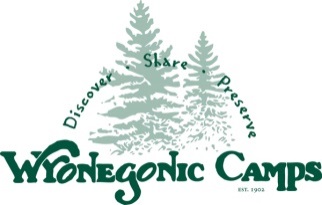 Dear Windsurf Instructor participant:Thank you for joining us on Moose Pond at Wyonegonic Camps for the Windsurf Instructor clinic 2016.  I want to introduce myself, let you know how to contact me and reinforce the contents of the course.We have two different Windsurf Instructor Courses in June 2016. Please refer to your registration and confirmation to review the course you have enrolled in and contact Wyonegonic with any questions or changes.Wed June 8th 9:00AM – Friday June 10th 5:00PM: This course is three days in length and includes “Introduction to Windsurfing.”  This will provide you with instruction on the basics of windsurfing, equipment and rigging.  After the introduction section, the course will cover teaching methods and general safety elements for teaching windsurfing including practice time on the water.Thursday June 9th 9:00AM – Friday June 10th 5:00PM: This course is designed for experienced windsurfers who are already familiar with basic windsurfing techniques, equipment and rigging.  You will dive right into teaching methods and the safety portion of the course, including practice time on the water.It is expected that you are a strong swimmer and qualified to teach a waterfront activity.  We will have a brief swim evaluation at the beginning of the course.  We strongly recommend that all windsurf instructors are certified Lifeguards. You should expect to have additional in-service training on safety, emergency plans, and rescue procedures specific to your own camp during your staff training.  Experience or training driving a motorized boat is also recommended, although once again each camp will vary in their equipment and rescue procedures.The surroundings at Wyonegonic are scenic. The cabins are rustic (no electricity) and toilet & shower facilities are located separate from the living quarters.  Camp has provided you with a list of travel items that you will need. I remind you that you will be out and about in the natural surroundings and swimming in a fresh water lake during the training, which is incredibly beautiful, but has the potential to be COLD in June.   In addition to the items that camp recommends for your stay, please make sure you have the following:2-3 bathing suits & 2-3 towels as we will be getting wet multiple times each dayIf you have your own WET SUIT; bring it along.  We will have an assortment on location available for you to borrow for those who do not bring their own.Raingear and warm layered clothes. The weather can be unpredictable in the spring and we have to be prepared in case it's "not quite" summer.Sunscreen, sunglasses and a hat Notebook or note paper and writing instrumentsBring details on the type of windsurfing equipment you will be using at your camp. We will provide you with the necessary handouts and teaching aids for the course. There will not be a written test or performance exam to pass.  Upon completion of the course, we will send a certificate indicating you have attended the 2016 Wyonegonic Camps Windsurf Instructor Clinic which will include comments and feedback on your skills and teaching ability.Feel free to contact me at any time with any course related questions. My email is gonewiththewind@gwi.netI look forward to seeing you in June,Mike GerstnerGone With the Wind